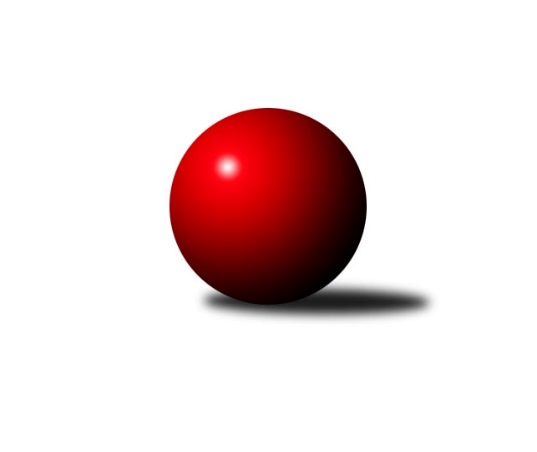 Č.11Ročník 2022/2023	10.12.2022Nejlepšího výkonu v tomto kole: 3531 dosáhlo družstvo: SK Podlužan Prušánky A2. KLM B 2022/2023Výsledky 11. kolaSouhrnný přehled výsledků:TJ Start Rychnov n. Kn.	- TJ Sokol Vracov	3:5	3278:3294	14.0:10.0	10.12.TJ Slovan Kamenice nad Lipou	- KK Blansko 	5.5:2.5	3397:3277	13.5:10.5	10.12.VKK Vsetín 	- KC Zlín	3:5	3256:3294	13.5:10.5	10.12.TJ Horní Benešov	- HKK Olomouc	5:3	3351:3331	13.0:11.0	10.12.TJ Sokol Chvalíkovice	- KK Moravská Slávia Brno	3:5	3398:3418	9.0:15.0	10.12.SK Podlužan Prušánky A	- TJ Sokol Husovice B	5:3	3531:3484	11.5:12.5	10.12.Tabulka družstev:	1.	SK Podlužan Prušánky A	11	9	0	2	62.5 : 25.5 	152.0 : 112.0 	 3446	18	2.	TJ Slovan Kamenice nad Lipou	11	9	0	2	57.5 : 30.5 	141.5 : 122.5 	 3379	18	3.	KC Zlín	11	6	1	4	47.0 : 41.0 	141.0 : 123.0 	 3358	13	4.	KK Blansko	11	6	0	5	49.0 : 39.0 	134.0 : 130.0 	 3356	12	5.	TJ Sokol Chvalíkovice	11	6	0	5	48.0 : 40.0 	133.0 : 131.0 	 3304	12	6.	HKK Olomouc	11	6	0	5	44.5 : 43.5 	133.0 : 131.0 	 3362	12	7.	KK Moravská Slávia Brno	11	5	1	5	42.0 : 46.0 	128.0 : 136.0 	 3346	11	8.	TJ Horní Benešov	11	4	2	5	39.0 : 49.0 	119.5 : 144.5 	 3322	10	9.	VKK Vsetín	11	4	0	7	39.0 : 49.0 	136.5 : 127.5 	 3283	8	10.	TJ Start Rychnov n. Kn.	11	4	0	7	35.5 : 52.5 	128.5 : 135.5 	 3306	8	11.	TJ Sokol Husovice B	11	3	1	7	35.0 : 53.0 	122.5 : 141.5 	 3324	7	12.	TJ Sokol Vracov	11	1	1	9	29.0 : 59.0 	114.5 : 149.5 	 3278	3Podrobné výsledky kola:	 TJ Start Rychnov n. Kn.	3278	3:5	3294	TJ Sokol Vracov	Jakub Seniura	141 	 147 	 151 	123	562 	 2:2 	 585 	 149	134 	 147	155	Pavel Polanský ml.	Roman Kindl	147 	 116 	 133 	124	520 	 2:2 	 530 	 133	130 	 144	123	Tomáš Kordula	Václav Buřil	125 	 108 	 122 	107	462 	 1:3 	 534 	 139	143 	 119	133	Petr Polanský	Ladislav Urbánek	149 	 142 	 142 	160	593 	 3:1 	 544 	 136	123 	 144	141	Aleš Gaspar	Martin Čihák	146 	 141 	 170 	140	597 	 3:1 	 572 	 128	135 	 159	150	Michal Šmýd	Jaroslav Šmejda	126 	 142 	 145 	131	544 	 3:1 	 529 	 142	113 	 144	130	Martin Bílekrozhodčí: Ilona SýkorováNejlepší výkon utkání: 597 - Martin Čihák	 TJ Slovan Kamenice nad Lipou	3397	5.5:2.5	3277	KK Blansko 	Václav Rychtařík ml.	162 	 147 	 155 	140	604 	 3:1 	 552 	 151	122 	 110	169	Jakub Flek	Petr Šindelář	162 	 138 	 133 	152	585 	 1:3 	 610 	 143	148 	 160	159	Petr Sehnal	Lukáš Dúška	141 	 133 	 122 	132	528 	 1:3 	 560 	 133	137 	 151	139	Roman Flek	Jiří Ouhel	153 	 147 	 146 	132	578 	 3:1 	 495 	 109	134 	 116	136	Miroslav Flek	David Dúška	130 	 149 	 119 	149	547 	 3.5:0.5 	 505 	 120	137 	 119	129	Otakar Lukáč	Karel Dúška	140 	 133 	 142 	140	555 	 2:2 	 555 	 133	135 	 133	154	Petr Havířrozhodčí: Jiří PelíšekNejlepší výkon utkání: 610 - Petr Sehnal	 VKK Vsetín 	3256	3:5	3294	KC Zlín	Tomáš Hambálek	141 	 151 	 152 	130	574 	 4:0 	 514 	 118	132 	 141	123	Jindřich Kolařík	Tomáš Novosad	142 	 120 	 129 	138	529 	 2:2 	 564 	 141	147 	 143	133	Bronislav Fojtík	Zoltán Bagári	113 	 129 	 142 	126	510 	 1:3 	 562 	 144	151 	 131	136	David Matlach	Libor Vančura	140 	 145 	 149 	145	579 	 3:1 	 555 	 136	132 	 141	146	Radim Abrahám	Daniel Bělíček	138 	 121 	 147 	140	546 	 2.5:1.5 	 543 	 138	142 	 124	139	Miroslav Málek	Milan Bělíček	120 	 144 	 127 	127	518 	 1:3 	 556 	 133	135 	 143	145	Radek Janásrozhodčí: Petr RiedelNejlepší výkon utkání: 579 - Libor Vančura	 TJ Horní Benešov	3351	5:3	3331	HKK Olomouc	Jaromír Hendrych	154 	 137 	 148 	145	584 	 3:1 	 568 	 148	148 	 138	134	Radek Havran	Kamil Kubeša	150 	 137 	 147 	135	569 	 2:2 	 557 	 141	141 	 133	142	Michal Albrecht	Miroslav Petřek ml.	119 	 160 	 145 	161	585 	 3:1 	 533 	 141	131 	 128	133	Milan Sekanina	Zdeněk Černý	141 	 122 	 134 	127	524 	 2:2 	 537 	 130	142 	 132	133	Josef Šrámek	Vlastimil Skopalík	137 	 127 	 134 	127	525 	 1:3 	 570 	 157	140 	 131	142	Kamil Bartoš	Michal Klich	146 	 128 	 134 	156	564 	 2:2 	 566 	 137	137 	 147	145	Břetislav Sobotarozhodčí: Miroslav Petřek st.Nejlepší výkon utkání: 585 - Miroslav Petřek ml.	 TJ Sokol Chvalíkovice	3398	3:5	3418	KK Moravská Slávia Brno	Radek Hendrych	119 	 153 	 163 	141	576 	 2:2 	 554 	 138	125 	 136	155	Radek Šenkýř	Otto Mückstein	151 	 126 	 145 	124	546 	 2:2 	 543 	 143	117 	 148	135	Stanislav Novák	Jonas Mückstein	157 	 158 	 139 	135	589 	 1:3 	 628 	 160	138 	 155	175	Milan Klika	Jiří Staněk	133 	 155 	 146 	151	585 	 3:1 	 550 	 128	143 	 148	131	Jiří Hanuš	Josef Hendrych	127 	 137 	 133 	136	533 	 0:4 	 595 	 152	154 	 149	140	Pavel Košťál	David Hendrych	141 	 134 	 135 	159	569 	 1:3 	 548 	 154	135 	 137	122	Pavel Antošrozhodčí:  Vedoucí družstevNejlepší výkon utkání: 628 - Milan Klika	 SK Podlužan Prušánky A	3531	5:3	3484	TJ Sokol Husovice B	Jan Zálešák	168 	 153 	 134 	153	608 	 1:3 	 611 	 137	169 	 135	170	Tomáš Válka	Dominik Fojtík	133 	 157 	 131 	139	560 	 0.5:3.5 	 583 	 133	174 	 135	141	Jakub Hnát	Vojtěch Novák	141 	 160 	 163 	138	602 	 2.5:1.5 	 611 	 132	154 	 163	162	Jiří Radil	Stanislav Esterka	162 	 126 	 136 	146	570 	 1.5:2.5 	 582 	 142	148 	 136	156	Jakub Haresta	Lukáš Hlavinka	154 	 168 	 142 	140	604 	 4:0 	 553 	 152	139 	 140	122	Pavel Husar	Zdeněk Zálešák	168 	 130 	 129 	160	587 	 2:2 	 544 	 137	133 	 136	138	Radim Meluzínrozhodčí: Jiří LaukoNejlepšího výkonu v tomto utkání: 611 kuželek dosáhli: Tomáš Válka, Jiří RadilPořadí jednotlivců:	jméno hráče	družstvo	celkem	plné	dorážka	chyby	poměr kuž.	Maximum	1.	Martin Čihák 	TJ Start Rychnov n. Kn.	590.83	376.4	214.4	2.1	6/7	(609)	2.	Jakub Flek 	KK Blansko 	590.56	384.4	206.2	3.3	6/6	(629)	3.	Lukáš Hlavinka 	SK Podlužan Prušánky A	587.23	387.7	199.6	1.1	5/6	(651)	4.	Michal Albrecht 	HKK Olomouc	587.00	390.3	196.7	3.0	6/6	(621)	5.	Milan Klika 	KK Moravská Slávia Brno	585.87	375.4	210.4	1.9	6/6	(633)	6.	Radek Havran 	HKK Olomouc	583.57	382.7	200.9	1.1	6/6	(614)	7.	David Matlach 	KC Zlín	582.53	387.1	195.4	2.8	6/6	(600)	8.	Zdeněk Zálešák 	SK Podlužan Prušánky A	582.47	379.8	202.7	3.1	6/6	(651)	9.	Petr Sehnal 	KK Blansko 	580.00	386.5	193.5	4.3	6/6	(617)	10.	Jiří Staněk 	TJ Sokol Chvalíkovice	577.75	383.8	193.9	3.5	8/8	(619)	11.	Karel Dúška 	TJ Slovan Kamenice nad Lipou	577.31	383.1	194.2	2.4	7/7	(607)	12.	Stanislav Esterka 	SK Podlužan Prušánky A	576.54	387.0	189.6	5.1	6/6	(620)	13.	Jan Zálešák 	SK Podlužan Prušánky A	575.50	376.6	198.9	3.2	6/6	(619)	14.	Radek Janás 	KC Zlín	575.25	379.0	196.3	3.2	4/6	(605)	15.	Jiří Ouhel 	TJ Slovan Kamenice nad Lipou	574.71	387.2	187.5	3.5	6/7	(604)	16.	Bronislav Fojtík 	KC Zlín	574.43	384.4	190.0	3.8	6/6	(595)	17.	Kamil Bartoš 	HKK Olomouc	574.17	370.8	203.3	3.8	6/6	(638)	18.	Vojtěch Novák 	SK Podlužan Prušánky A	574.12	375.2	198.9	2.8	5/6	(614)	19.	David Dúška 	TJ Slovan Kamenice nad Lipou	573.93	375.7	198.2	3.0	6/7	(611)	20.	Kamil Kubeša 	TJ Horní Benešov	571.97	373.6	198.4	3.0	7/7	(600)	21.	Pavel Polanský  ml.	TJ Sokol Vracov	571.81	382.4	189.4	5.2	6/6	(593)	22.	Radek Šenkýř 	KK Moravská Slávia Brno	570.27	382.9	187.3	4.1	6/6	(605)	23.	Jiří Hendrych 	TJ Horní Benešov	569.33	377.1	192.3	2.9	6/7	(607)	24.	Aleš Staněk 	TJ Sokol Chvalíkovice	566.94	378.7	188.3	4.4	6/8	(614)	25.	Jakub Haresta 	TJ Sokol Husovice B	566.75	378.5	188.3	3.9	7/7	(610)	26.	Radek Hendrych 	TJ Sokol Chvalíkovice	566.08	389.2	176.9	5.2	6/8	(598)	27.	Milan Bělíček 	VKK Vsetín 	564.42	381.1	183.4	4.6	6/6	(623)	28.	Ladislav Urbánek 	TJ Start Rychnov n. Kn.	564.24	377.6	186.7	3.0	5/7	(597)	29.	Václav Rychtařík  ml.	TJ Slovan Kamenice nad Lipou	563.43	369.2	194.3	2.4	7/7	(616)	30.	Lukáš Dúška 	TJ Slovan Kamenice nad Lipou	562.68	374.7	188.0	3.5	7/7	(589)	31.	Martin Tesařík 	SK Podlužan Prušánky A	562.60	370.5	192.1	4.2	5/6	(593)	32.	Břetislav Sobota 	HKK Olomouc	561.21	369.0	192.3	4.2	4/6	(574)	33.	Jiří Radil 	TJ Sokol Husovice B	560.70	381.5	179.3	3.8	5/7	(611)	34.	Tomáš Gaspar 	TJ Sokol Vracov	559.03	363.4	195.7	4.4	5/6	(585)	35.	Pavel Košťál 	KK Moravská Slávia Brno	558.65	376.5	182.2	4.3	5/6	(595)	36.	Pavel Antoš 	KK Moravská Slávia Brno	558.44	374.5	184.0	3.4	6/6	(624)	37.	Daniel Bělíček 	VKK Vsetín 	557.92	370.3	187.6	8.0	4/6	(565)	38.	Pavel Husar 	TJ Sokol Husovice B	557.35	378.8	178.6	5.6	5/7	(636)	39.	Jaromír Hendrych 	TJ Horní Benešov	557.07	374.6	182.5	3.4	7/7	(600)	40.	Radim Abrahám 	KC Zlín	556.50	377.7	178.8	5.4	5/6	(573)	41.	Petr Havíř 	KK Blansko 	555.50	366.8	188.8	6.2	6/6	(577)	42.	Josef Hendrych 	TJ Sokol Chvalíkovice	555.44	371.7	183.8	5.6	6/8	(570)	43.	Jonas Mückstein 	TJ Sokol Chvalíkovice	552.58	372.8	179.8	5.8	6/8	(589)	44.	Lubomír Matějíček 	KC Zlín	552.17	368.2	184.0	3.0	4/6	(635)	45.	Milan Sekanina 	HKK Olomouc	551.92	369.8	182.1	4.3	4/6	(580)	46.	Vojtěch Šípek 	TJ Start Rychnov n. Kn.	551.86	366.1	185.7	3.7	7/7	(589)	47.	Libor Vančura 	VKK Vsetín 	551.19	371.3	179.9	5.6	6/6	(621)	48.	Roman Flek 	KK Blansko 	550.96	361.6	189.4	3.0	5/6	(606)	49.	Radim Meluzín 	TJ Sokol Husovice B	548.78	373.2	175.6	6.3	6/7	(584)	50.	Tomáš Hambálek 	VKK Vsetín 	547.94	371.9	176.0	6.7	6/6	(599)	51.	Miroslav Petřek  ml.	TJ Horní Benešov	547.58	367.4	180.2	4.5	6/7	(585)	52.	Tomáš Sasín 	TJ Sokol Vracov	546.88	362.1	184.8	6.0	4/6	(557)	53.	Jindřich Kolařík 	KC Zlín	545.80	369.5	176.4	5.0	5/6	(615)	54.	Antonín Kratochvíla 	TJ Sokol Vracov	545.10	370.6	174.5	4.5	5/6	(569)	55.	David Hendrych 	TJ Sokol Chvalíkovice	544.75	366.0	178.8	3.9	8/8	(569)	56.	Petr Šindelář 	TJ Slovan Kamenice nad Lipou	544.56	365.4	179.1	7.2	6/7	(594)	57.	Jiří Hanuš 	KK Moravská Slávia Brno	544.08	370.8	173.3	6.3	6/6	(590)	58.	Vlastimil Skopalík 	TJ Horní Benešov	543.93	373.9	170.0	8.6	5/7	(577)	59.	Petr Polanský 	TJ Sokol Vracov	543.57	370.9	172.7	6.4	6/6	(592)	60.	Jakub Seniura 	TJ Start Rychnov n. Kn.	543.24	360.4	182.9	6.6	5/7	(562)	61.	Roman Chovanec 	KK Blansko 	541.04	368.3	172.8	7.0	4/6	(598)	62.	Jaroslav Šmejda 	TJ Start Rychnov n. Kn.	540.91	362.4	178.5	4.6	7/7	(566)	63.	Roman Kindl 	TJ Start Rychnov n. Kn.	540.64	369.3	171.3	6.8	5/7	(565)	64.	Tomáš Novosad 	VKK Vsetín 	540.44	366.6	173.9	5.0	6/6	(583)	65.	Jakub Hnát 	TJ Sokol Husovice B	540.28	360.9	179.4	6.6	6/7	(583)	66.	Josef Šrámek 	HKK Olomouc	540.25	370.2	170.1	7.9	4/6	(560)	67.	Otakar Lukáč 	KK Blansko 	539.72	365.9	173.8	5.5	6/6	(582)	68.	Tomáš Kordula 	TJ Sokol Vracov	539.25	365.4	173.9	5.1	4/6	(595)	69.	Vladislav Pečinka 	TJ Horní Benešov	538.25	372.6	165.7	7.5	6/7	(567)	70.	Zoltán Bagári 	VKK Vsetín 	533.43	363.3	170.1	9.1	6/6	(547)	71.	Stanislav Novák 	KK Moravská Slávia Brno	526.40	366.3	160.1	7.2	5/6	(560)		Jaromír Šula 	TJ Sokol Husovice B	606.50	393.5	213.0	3.0	2/7	(645)		Tomáš Žižlavský 	TJ Sokol Husovice B	594.00	370.0	224.0	1.0	2/7	(597)		Ondřej Němec 	KK Moravská Slávia Brno	575.13	374.8	200.4	1.0	2/6	(580)		Marek Škrabal 	TJ Sokol Husovice B	570.00	355.0	215.0	4.0	1/7	(570)		Miroslav Málek 	KC Zlín	569.75	375.3	194.5	2.5	2/6	(615)		Dominik Fojtík 	SK Podlužan Prušánky A	569.33	381.3	188.0	4.7	1/6	(615)		Jakub Ouhel 	TJ Slovan Kamenice nad Lipou	568.50	365.5	203.0	2.5	2/7	(582)		Jiří Rauschgold 	TJ Sokol Husovice B	566.00	403.0	163.0	12.0	1/7	(566)		Michal Klich 	TJ Horní Benešov	564.00	358.0	206.0	4.0	1/7	(564)		Petr Málek 	KK Moravská Slávia Brno	558.00	368.5	189.5	6.0	1/6	(578)		Karel Ivaniš 	KC Zlín	558.00	376.0	182.0	6.0	1/6	(558)		Lukáš Pacák 	TJ Start Rychnov n. Kn.	558.00	387.0	171.0	7.0	1/7	(558)		Martin Procházka 	SK Podlužan Prušánky A	557.33	384.4	172.9	3.9	3/6	(599)		Tomáš Válka 	TJ Sokol Husovice B	557.00	375.7	181.3	3.4	3/7	(611)		Josef Kotlán 	KK Blansko 	554.00	368.0	186.0	3.0	2/6	(589)		Michal Šmýd 	TJ Sokol Vracov	548.00	371.0	177.0	9.0	2/6	(572)		Zdeněk Černý 	TJ Horní Benešov	545.85	359.2	186.7	5.1	4/7	(601)		Vlastimil Kancner 	VKK Vsetín 	545.67	375.8	169.8	9.7	2/6	(616)		Vojtěch Stárek 	TJ Sokol Husovice B	545.00	358.3	186.7	5.0	3/7	(547)		Radim Herůfek 	KK Moravská Slávia Brno	544.00	386.0	158.0	9.0	1/6	(544)		Jan Kopecký 	TJ Start Rychnov n. Kn.	543.00	373.0	170.0	9.0	1/7	(543)		Oldřich Krsek 	TJ Start Rychnov n. Kn.	542.50	366.0	176.5	4.0	2/7	(544)		Filip Vrzala 	KC Zlín	542.00	365.7	176.3	6.3	3/6	(583)		Jaroslav Fojtů 	VKK Vsetín 	542.00	375.0	167.0	7.0	1/6	(542)		Stanislav Kočí 	TJ Sokol Vracov	538.50	367.0	171.5	10.0	1/6	(546)		Martin Gabrhel 	TJ Sokol Husovice B	537.25	365.4	171.8	6.0	4/7	(547)		Jiří Baslar 	HKK Olomouc	536.00	363.7	172.3	6.3	3/6	(579)		Martin Bílek 	TJ Sokol Vracov	535.00	357.5	177.5	6.0	2/6	(541)		Aleš Gaspar 	TJ Sokol Vracov	530.67	376.7	154.0	10.7	3/6	(544)		David Schober  ml.	TJ Slovan Kamenice nad Lipou	530.00	362.5	167.5	7.5	2/7	(534)		Miroslav Flek 	KK Blansko 	523.50	345.5	178.0	5.5	2/6	(552)		Otto Mückstein 	TJ Sokol Chvalíkovice	523.31	353.8	169.5	6.2	4/8	(579)		Marian Hošek 	HKK Olomouc	521.83	360.0	161.8	9.2	3/6	(545)		Petr Gálus 	TJ Start Rychnov n. Kn.	521.00	361.0	160.0	5.0	1/7	(521)		Denis Vítek 	TJ Sokol Chvalíkovice	520.00	346.0	174.0	11.0	1/8	(520)		Václav Buřil 	TJ Start Rychnov n. Kn.	511.67	352.7	159.0	7.3	3/7	(539)		Vojtěch Hrňa 	VKK Vsetín 	509.00	339.0	170.0	18.0	1/6	(509)		Michal Kala 	TJ Start Rychnov n. Kn.	498.00	341.0	157.0	8.0	1/7	(498)		Jaroslav Hanuš 	TJ Sokol Vracov	491.00	334.0	157.0	7.0	1/6	(491)		Lukáš Lehocký 	TJ Sokol Husovice B	480.00	331.0	149.0	10.0	1/7	(480)Sportovně technické informace:Starty náhradníků:registrační číslo	jméno a příjmení 	datum startu 	družstvo	číslo startu19180	Michal Klich	10.12.2022	TJ Horní Benešov	1x24220	Václav Buřil	10.12.2022	TJ Start Rychnov n. Kn.	3x21745	Martin Bílek	10.12.2022	TJ Sokol Vracov	2x6327	Miroslav Flek	10.12.2022	KK Blansko 	2x25878	Michal Šmýd	10.12.2022	TJ Sokol Vracov	4x
Hráči dopsaní na soupisku:registrační číslo	jméno a příjmení 	datum startu 	družstvo	Program dalšího kola:21.1.2023	so	10:00	TJ Start Rychnov n. Kn. - KC Zlín	21.1.2023	so	13:00	TJ Slovan Kamenice nad Lipou - HKK Olomouc	21.1.2023	so	13:30	TJ Horní Benešov - TJ Sokol Vracov	21.1.2023	so	13:30	VKK Vsetín  - KK Moravská Slávia Brno	21.1.2023	so	14:00	TJ Sokol Chvalíkovice - SK Podlužan Prušánky A	21.1.2023	so	15:00	TJ Sokol Husovice B - KK Blansko 	Nejlepší šestka kola - absolutněNejlepší šestka kola - absolutněNejlepší šestka kola - absolutněNejlepší šestka kola - absolutněNejlepší šestka kola - dle průměru kuželenNejlepší šestka kola - dle průměru kuželenNejlepší šestka kola - dle průměru kuželenNejlepší šestka kola - dle průměru kuželenNejlepší šestka kola - dle průměru kuželenPočetJménoNázev týmuVýkonPočetJménoNázev týmuPrůměr (%)Výkon3xMilan KlikaMS Brno6283xMilan KlikaMS Brno112.346281xJiří RadilHusovice6113xPetr SehnalBlansko108.956101xTomáš VálkaHusovice6113xVáclav Rychtařík ml.Kamenice n. L.107.886042xPetr SehnalBlansko6105xMartin ČihákRychnov107.635973xJan ZálešákPrušánky6081xLadislav UrbánekRychnov106.915933xVáclav Rychtařík ml.Kamenice n. L.6041xPavel KošťálMS Brno106.43595